ΕΛΜΕ ΛΗΜΝΟΥ - ΑΓΙΟΥ ΕΥΣΤΡΑΤΙΟΥ                                                    Αρ. Πρ. 20/ 06-02-2019
Λ. ΔΗΜΟΚΡΑΤΙΑΣ 16                                                                                        Προς: Σχολεία ΕΛΜΕ ΜΥΡΙΝΑ 81400 ΛΗΜΝΟΣ                                                                                                  Κοιν: ΜΜΕ                                                          
http://www.elme-limnou.gr/
email: elmelimnos@gmail.comΆρση κάθε συνταγματικής απαγόρευσης! Μονιμοποίηση όλων των συμβασιούχων! Όλοι και όλες στο Πανδημοσιοϋπαλληλικό Συλλαλητήριοτην Τρίτη 12 Φλεβάρη, στις 6 μ.μ.,στην πλατεία Κλαυθμώνος και πορεία στη ΒουλήΣυναδέλφισσα, συνάδελφε,Στις 30 Γενάρη 2019 πραγματοποιήθηκε μια μεγάλη σύσκεψη στην Αθήνα, με θέμα «την κλιμάκωση του αγώνα για τη μονιμοποίηση των συμβασιούχων και την άρση κάθε συνταγματικής απαγόρευσης» με τη συμμετοχή πάνω από 100 συνδικαλιστικών οργανώσεων του Δημοσίου και συγκεκριμένα 6 Ομοσπονδιών, 102 πρωτοβάθμιων Σωματείων, 5 Νομαρχιακών Τμημάτων της ΑΔΕΔΥ και 3 Επιτροπών Αγώνα συμβασιούχων.Αυτή η σημαντική πρωτοβουλία αποτελεί βήμα κλιμάκωσης και ώθησης του αγώνα για την ικανοποίηση του παλλαϊκού αιτήματος για μόνιμη και σταθερή δουλειά.Αποτελεί συνέχεια των αγώνων των δημόσιων υπαλλήλων που έγιναν τα τελευταία χρόνια για το δικαίωμα στη μόνιμη και σταθερή εργασία. Ποιος δε θυμάται στους μαζικούς και μαχητικούς αγώνες των συμβασιούχων των ΟΤΑ, που κατακαλόκαιρο πλημμύριζαν το κέντρο της Αθήνας, τον αγώνα των συμβασιούχων στα Νοσοκομεία, τις πρόσφατες απεργιακές κινητοποιήσεις χιλιάδων εκπαιδευτικών, που πέρασαν το μήνυμα του ανυποχώρητου αγώνα, αψηφώντας την κρατική βία, τα χημικά και την καταστολή της κυβέρνησης ΣΥΡΙΖΑ.Κάθε φορά που ήμασταν στους δρόμους εισπράτταμε από τους αρμόδιους υπουργούς των εκάστοτε κυβερνήσεων, ότι “δεν μπορούν να μετατραπούν οι συμβάσεις σε ΙΔΑΧ, δεν μπορούν να μονιμοποιηθούν οι συμβασιούχοι γιατί το απαγορεύει το άρθρο 103 του Συντάγματος”.Τις μέρες αυτές η κυβέρνηση φέρνει στη Βουλή την αναθεώρηση του Συντάγματος. “Ιδού η Ρόδος, ιδού και το πήδημα”. Τώρα η κυβέρνηση έχει και το “μαχαίρι και το πεπόνι”. Τελειώνουν τα προσχήματα και οι ψευτοδικαιολογίες. Οφείλει να προχωρήσει άμεσα στη συνταγματική κατοχύρωση του πανανθρώπινου δικαιώματος όλων στην εργασία και συνεπώς και στη μονιμοποίηση των συμβασιούχων.Ο αγώνας για τη μονιμοποίηση των συμβασιούχων αφορά όλους, μόνιμους και συμβασιούχους, δημόσιου και ιδιωτικού τομέα. Είναι αγώνας κοινός.Ο αγώνας για τη μονιμοποίηση των συμβασιούχων είναι αγώνας ενάντια σε όλες τις ελαστικές μορφές απασχόλησης, ενάντια στις απολύσεις, είναι αναγκαίος όρος για μια αξιοπρεπή διαβίωση.Από τη μαζική σύσκεψη 118 Ομοσπονδιών και Σωματείων του Δημοσίου ένα βροντερό μήνυμα στάλθηκε:  Εδώ και τώρα μονιμοποίηση όλων των συμβασιούχων! Μαζικοί μόνιμοι διορισμοί, ώστε να καλυφθούν όλα τα κενά στα νοσοκομεία, στα σχολεία, στους Δήμους, σε όλες τις δημόσιες υπηρεσίες.Στη σύσκεψη αποφασίστηκε πανδημοσιοϋπαλληλικό συλλαλητήριο την Τρίτη 12 Φλεβάρη 6 μ.μ. στην πλατεία Κλαυθμώνος και πορεία στη Βουλή.Το αίτημα και ταυτόχρονα πρόταση στη συνταγματική αναθεώρηση, που αποφασίστηκε να κατατεθεί σε όλα τα κόμματα, πλην της ναζιστικής Χρυσής Αυγής είναι: «Το δικαίωμα στην εργασία, στη σταθερή και μόνιμη δουλειά είναι αδιαπραγμάτευτο και κατοχυρωμένο για όλους τους εργαζόμενους. Ως εκ τούτου, απαλείφεται από το άρθρο 103 και το σύνολο του Συντάγματος κάθε διάταξη που εμποδίζει ή ακυρώνει αυτό το δικαίωμα, που απαγορεύει τη μετατροπή των συμβάσεων σε αορίστου χρόνου. Εφεξής, κατοχυρώνεται διa του Συντάγματος και επιβάλλεται υποχρεωτικά σε όλες τις υπηρεσίες του Δημοσίου η μονιμοποίηση όλων των συμβασιούχων».ΟΜΟΣΠΟΝΔΙΕΣ – ΣΩΜΑΤΕΙΑ ΔΗΜΟΣΙΟΥΣυνδικαλιστικές Οργανώσεις που συμμετείχαν και στήριξαν τη σύσκεψη στις 30/01/2019ΟμοσπονδίεςΟμοσπονδία Συλλόγων Αποκεντρωμένων Διοικήσεων ΕλλάδαςΠανελλήνια Ομοσπονδία Συλλόγων Εργαζομένων Υπουργείου ΓεωργίαςΟμοσπονδία Διοικητικού Προσωπικού Τριτοβάθμιας ΕκπαίδευσηςΠανελλήνια Ομοσπονδία Γεωτεχνικών Δημοσίων ΥπαλλήλωνΟμοσπονδία Υπαλλήλων τ. Υπουργείου Ανάπτυξης, Τομείς Βιομηχανίας, Ενέργειας (ΟΣΥΒΕΤ)Πανελλήνια Ομοσπονδία Προσωπικού Οργανισμών Κοινωνικής Πολιτικής (ΠΟΠΟΚΠ)Αποκεντρωμένη ΔιοίκησηΣύλλογος Αποκεντρωμένης Διοίκησης ΑττικήςΣύλλογος εργαζομένων Αποκεντρωμένης Διοίκησης ΑιγαίουΟΤΑΣυνδικάτο ΟΤΑ ΑττικήςΚλαδικό Συνδικάτο ΟΤΑ Ν. ΑχαΐαςΚλαδικό Συνδικάτο ΟΤΑ ΛάρισαςΣυνδικάτο ΟΤΑ Ν. Μαγνησίας Σωματείο Εργαζομένων Δήμου ΚορυδαλλούΣωματείο Εργαζομένων στο Δήμο ΗλιούποληςΣωματείο Οδηγών – Χειριστών Δήμου ΠάτραςΣωματείο Εργατοϋπαλλήλων Δήμων Β. ΕύβοιαςΣύλλογος Εργαζομένων ΟΤΑ Νομού ΘεσπρωτίαςΣύλλογος Εργαζομένων στους ΟΤΑ των Δήμων Ν. ΠρέβεζαςΣωματείο ΟΤΑ ΛευκάδαςΣωματείο Εργαζομένων Δήμου Ικαρίας και ΦούρνωνΣωματείο Εργαζομένων ΛήμνουΣωματείο Εργαζομένων Δήμου ΣάμουΣύλλογος Εργαζομένων Δήμου ΝΙΣΥΡΟΥΣύλλογος Εργαζομένων ΟΤΑ και Δημοτικών Επιχειρήσεων Νομού Θεσσαλονίκης Παναττική Επιτροπή ΣυμβασιούχωνΣύλλογος Υπαλλήλων Δήμου ΠάτραςΣωματείο Εργαζομένων στις ΔΕΥΑ ΜεσσηνίαςΣωματείο Εργ. Ν. Φιλαδέλφειας – Ν. ΧαλκηδόνοςΣωματείο Εργαζομένων Δήμου Αγίων ΑναργύρωνΣωματείο Εργαζομένων Δήμου ΚαισαριανήςΣωματείο Εργαζομένων Δήμου ΠεράματοςΣωματείο Εργαζομένων Δήμου ΠετρούποληςΣωματείο Εργαζομένων Δήμου ΧαϊδαρίουΣωματείο Εργαζομένων Δήμου ΦυλήςΣωματείο Εργαζομένων Δήμου ΑμαρουσίουΣωματείο Εργαζομένων Δήμου Παλαιού ΦαλήρουΣύλλογος εργαζομένων Δήμου Νάξου και μικρών ΚυκλάδωνΣύλλογος εργαζομένων Δήμου Λυκόβρυσης – ΠεύκηςΣύλλογος εργαζομένων ΘριασίουΣωματείο Εργαζομένων στο Βοήθεια στο Σπίτι ν. ΑττικήςΣύλλογος Εργαζομένων Δήμου Ελευσίνας – Ασπροπύργου – Μάνδρας – Ειδυλλίας Επιτροπή Αγώνα Εργαζομένων Κοινωφελούς προγράμματος πυροπροστασίας δασαρχείων Ν. Θεσσαλονίκης ΟΤΑ Β’ βαθμούΣύλλογος υπαλλήλων Περιφέρειας ΑττικήςΣύλλογος Υπαλλήλων ΠΕ Αιτ/νίαςΣύλλογος Υπαλλήλων Περιφερειακής Ενότητας Κεφαλληνίας & Ιθάκης Σύλλογος Υπαλλήλων ΠΕ Σάμου και ΙκαρίαςΣύλλογος Υπαλλήλων ΠΕ Έβρου Σύλλογος Υπαλλήλων ΠΕ ΖακύνθουΣύλλογος Υπαλλήλων ΠΕ ΧίουΣύλλογος Υπαλλήλων ΠΕ ΡεθύμνουΣύλλογος Υπαλλήλων ΠΕ Τρικάλων ΥγείαΣωματείο Εργαζομένων Θριάσιου ΝοσοκομείουΣωματείο Εργαζομένων Νοσοκομείου «Ευαγγελισμός»Σωματείο Εργαζομένων Νοσοκομείου ΤζνειουΣωματείο Εργαζομένων Νοσοκομείου Γ. ΓεννηματάΣωματείο Εργαζομένων ΑΧΕΠΑΣωματείο Εργαζομένων Νοσοκομείου «Αλεξάνδρα»Σωματείο Εργαζομένων Νοσοκομείου ΣάμουΈνωση Ιατρών Θεραπευτηρίου ΛέρουΣύλλογος εργαζομένων νοσοκομείου ΠρέβεζαςΣύλλογος εργαζομένων Ν/Σ ΑττικόΣύλλογος Εργαζομένων ΟφθαλμιατρείουΈνωση Ιατρών ΝΚΥΝ ΤρικάλωνΕνιαίο Σωματείο Εργαζομένων Γ.Ν. ΚέρκυραςΣύλλογος Εργαζομένων Νοσοκομείου Λευκάδας Σύλλογος εργαζομένων νοσοκομείου ΚΑΤΣωματείο Εργαζομένων στο Ίδρυμα Προστασίας παιδιού και μητέραςΈνωση Νοσοκομειακών Ιατρών ΠέλλαςΈνωση Νοσοκομειακών Ιατρών Ν. ΣερρώνΔιοικητικό Προσωπικό σε ΑΕΙ – ΤΕΙΣύλλογος Διοικητικού Προσωπικού Γεωπονικού Πανεπιστημίου ΑθηνώνΣύλλογος Διοικητικού Προσωπικού ΑΠΘΣύλλογος Διοικητικού Προσωπικού Πανεπιστημίου ΘεσσαλίαςΣύλλογος Διοικητικού Προσωπικού ΕΜΠ Σύλλογος Διοικητικού Προσωπικού ΠαντείουΣύλλογος Διοικητικού Προσωπικού ΕΚΠΑ Συμβασιούχοι Οδοντιατρικής ΕΚΠΑ Σύλλογος Διοικητικού Προσωπικού Πανεπιστημίου Δυτικής ΑττικήςΣύλλογος Εργαζομένων Διεθνούς Πανεπιστημίου ΕκπαίδευσηΕΛΜΕ Α’ Δυτ. Αθήνας (Περιστέρι)ΕΛΜΕ Γ’ ΑθήναςΕΛΜΕ Β’ Αθήνας (παρατηρ.)ΕΛΜΕ Ε’ ΑθήναςΕΛΜΕ νότ. Αθήνας (παρατηρ.)ΕΛΜΕ ΛήμνουΕΛΜΕ Κεφαλλονιάς – ΙθάκηςΕΛΜΕ Α Θεσ/νίκης ΕΛΜΕ Δ Θεσ/νίκηςΕΛΜΕ ΦωκίδαςΕΛΜΕ ΖακύνθουΑ ΕΛΜΕ Δυτ. Αττικής (Ελευσίνα)Σύλλογος Π.Ε. «Ρόζα Ιμβριώτη»Σύλλογος Π.Ε. «Σωκράτης»Σύλλογος Π.Ε. «Γ. Σεφέρης»Σύλλογος Π.Ε. ΛήμνουΣύλλογος Π.Ε. ΧαϊδαρίουΣύλλογος Π.Ε. «Πλουμπίδης»Σύλλογος Π.Ε. Πρόοδος (παρατηρ.)Σύλλογος Π.Ε. Νησιών ΑργοσαρωνικούΣύλλογος Π.Ε. «Θουκυδίδης»Σύλλογος Π.Ε. ΗλιούποληςΣύλλογος Π.Ε. Ικαρίας – ΦούρνωνΣύλλογος Π.Ε. ΣαλαμίναςΣύλλογος Π.Ε. ΑιγάλεωΣύλλογος Π.Ε. ΠύργουΠρωτοβουλία Αναπληρωτών – Ωρομισθίων & Ελαστικά εργαζόμενων στην ΕκπαίδευσηΑσφαλιστικά ΤαμείαΣύλλογός ΠΣΕ ΟΓΑΣύλλογος Υπαλλήλων Ασφαλιστικών Ταμείων Υπουργείο ΓεωργίαςΣύλλογος Εργαζομένων Υπ. Γεωργίας Ν. Αττικής Σύλλογος Εργαζομένων Υπ. Γεωργίας Μακεδονίας Θράκης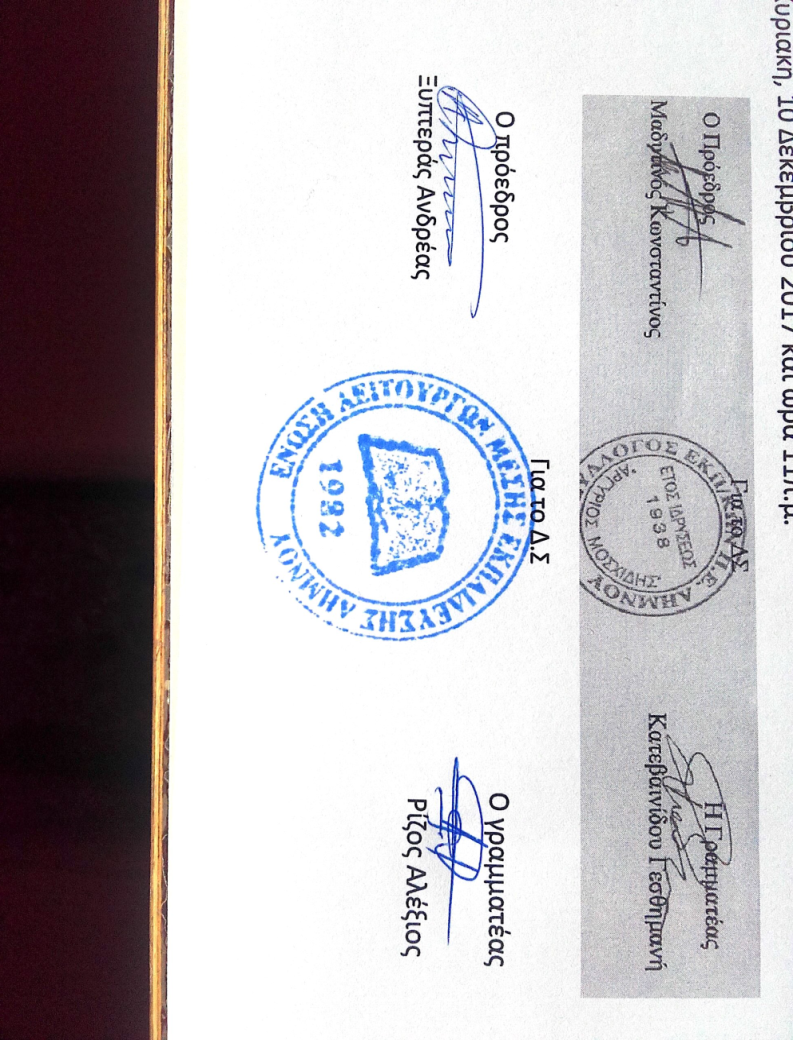 Νομαρχιακά Τμήματα ΑΔΕΔΥΚεφαλλονιάς – ΙθάκηςΛήμνουΧίουΣάμουΓρεβενώνΆλλα Σωματεία ΔημοσίουΠανελλήνια Ένωση Κτηνιάτρων Δημοσίων Υπαλλήλων